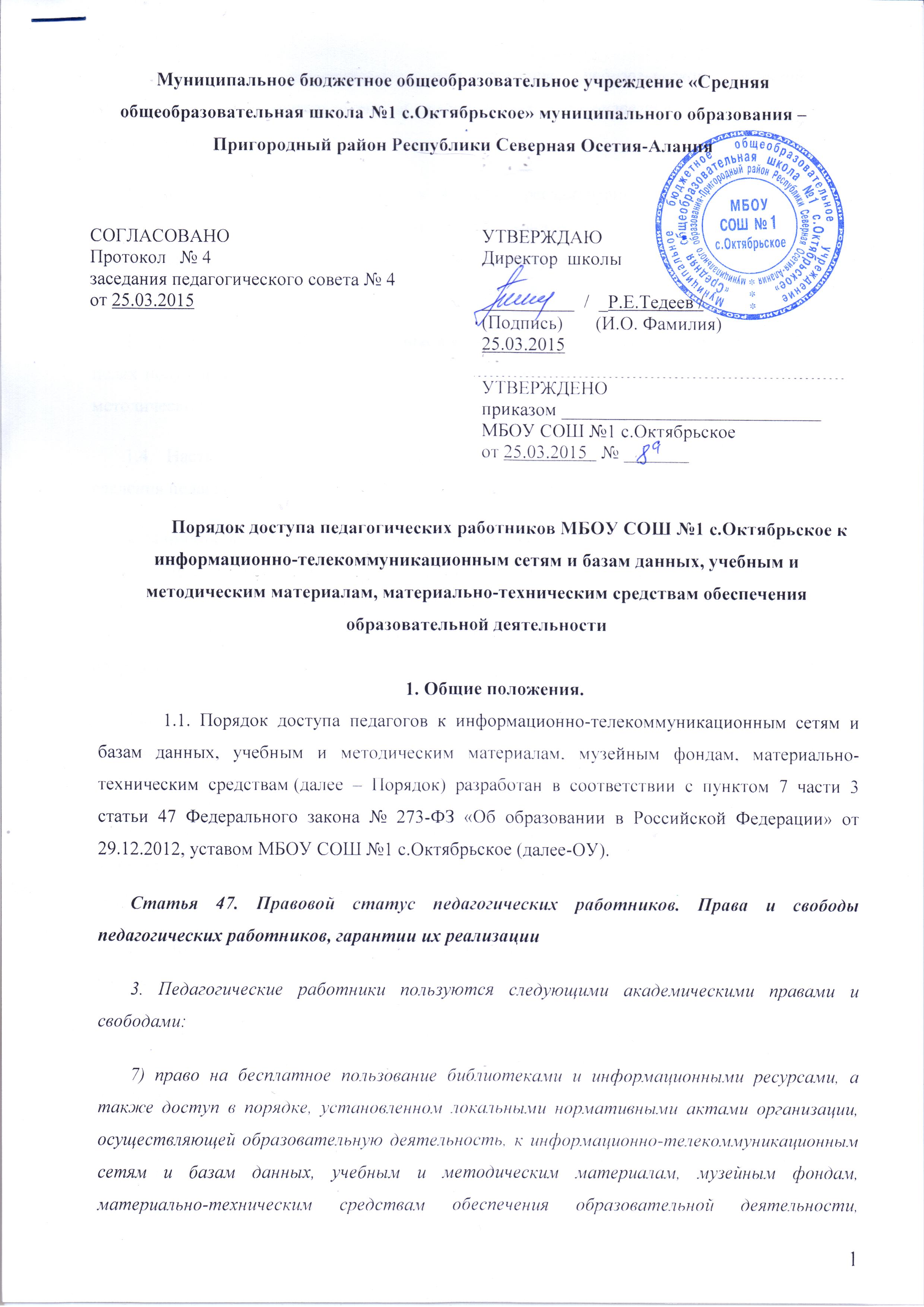 Порядок доступа педагогических работников МБОУ СОШ №1 с.Октябрьское к информационно-телекоммуникационным сетям и базам данных, учебным и методическим материалам, материально-техническим средствам обеспечения образовательной деятельности1. Общие положения.1.1. Порядок доступа педагогов к информационно-телекоммуникационным сетям и базам данных, учебным и методическим материалам, музейным фондам, материально-техническим средствам (далее – Порядок) разработан в соответствии с пунктом 7 части 3 статьи 47 Федерального закона № 273-ФЗ «Об образовании в Российской Федерации» от 29.12.2012, уставом МБОУ СОШ №1 с.Октябрьское (далее-ОУ).Статья 47. Правовой статус педагогических работников. Права и свободы педагогических работников, гарантии их реализации3. Педагогические работники пользуются следующими академическими правами и свободами:7) право на бесплатное пользование библиотеками и информационными ресурсами, а также доступ в порядке, установленном локальными нормативными актами организации, осуществляющей образовательную деятельность, к информационно-телекоммуникационным сетям и базам данных, учебным и методическим материалам, музейным фондам, материально-техническим средствам обеспечения образовательной деятельности, необходимым для качественного осуществления педагогической, научной или исследовательской деятельности в организациях, осуществляющих образовательную деятельность;1.2. Настоящий Порядок вводится в целях регламентации доступа педагогических работников ОУ к информационно-телекоммуникационным сетям и базам данных, учебным и методическим материалам, материально-техническим средствам обеспечения образовательной деятельности.1.3. Доступ педагогических работников к вышеперечисленным ресурсам осуществляется в целях получения ими информации и качественного осуществления педагогической, научной, методической или исследовательской деятельности.1.4. Настоящий Порядок доводится руководителями структурных подразделений до сведения педагогических работников при приеме их на работу.2. Порядок доступа к информационно-телекоммуникационным сетям и базам данных2.1. Доступ педагогов к информационно-телекоммуникационной сети Интернет в Гимназии осуществляется с персональных компьютеров (ноутбуков, планшетных компьютеров и т.п.), подключенных к сети Интернет, без ограничения времени и потребленного трафика.2.2. Доступ педагогических работников к локальной сети ОУ осуществляется с персональных компьютеров (ноутбуков, планшетных компьютеров и т.п.), подключенных к локальной сети ОУ, без ограничения времени и потребленного трафика.2.3. Доступ к электронным базам данных осуществляется на условиях, указанных в договорах, заключенных ОУ с правообладателем электронных ресурсов (внешние базы данных).2.4. Доступ к электронным базам данных, правообладателем которых является ОУ, осуществляется с ПК, подключенных к сети2.5. Доступ педагогических работников к электронным базам данных осуществляется в пределах предоставленных руководителем (администратором сети) возможностей по пользованию данным информационным ресурсом.3.Порядок доступа к учебным и методическим материалам3.1 Учебные и методические материалы, размещаемые на официальном сайте, находятся в открытом доступе.3.2 Педагогическим работникам по их запросам могут выдаваться во временное пользование учебные и методические материалы, входящие в оснащение учебных кабинетов.3.3 Выдача педагогическим работникам во временное пользование учебных и методических материалов, входящих в оснащение учебных кабинетов, осуществляется работником, на которого возложено заведование учебным кабинетом.3.4. Срок, на который выдаются учебные и методические материалы, определяется работником, на которого возложено заведование учебным кабинетом, с учетом графика использования запрашиваемых материалов в данном кабинете.3.5 Выдача педагогическому работнику и сдача им учебных и методических материалов фиксируются в журнале выдачи.3.6. При получении учебных и методических материалов на электронных носителях, подлежащих возврату, педагогическим работникам не разрешается стирать или менять на них информацию.4. Порядок доступа к материально-техническим средствам обеспечения образовательной деятельности4.1. Доступ педагогических работников к материально-техническим средствам обеспечения образовательной деятельности осуществляется:– без ограничения к учебным кабинетам, мастерским, спортивному и актовому залам и иным помещениям и местам проведения занятий во время, определенное в расписании занятий;– к учебным кабинетам, мастерским, спортивному и актовому залам и иным помещениям и местам проведения занятий вне времени, определенного расписанием занятий, по согласованию с работниками, ответственными за данные помещения.4.2. Использование движимых (переносных) материально-технических средств обеспечения образовательной деятельности (магнитофоны, проекторы и т.п.) осуществляется по письменной заявке, поданной педагогическим работником (не менее чем за 3 рабочих дня до дня использования материально-технических средств) на имя лица, ответственного за сохранность и правильное использование соответствующих средств.4.3. Выдача педагогическому работнику и сдача им движимых (переносных) материально-технических средств обеспечения образовательной деятельности фиксируются в журнале выдачи.